 						                    NAME ________________________________

WATER USE CALCULATOR

Follow LINK 1 on the homework calendar.

Put in the zip code for Brookings (57006) and answer the questions on the water use survey about YOUR water use.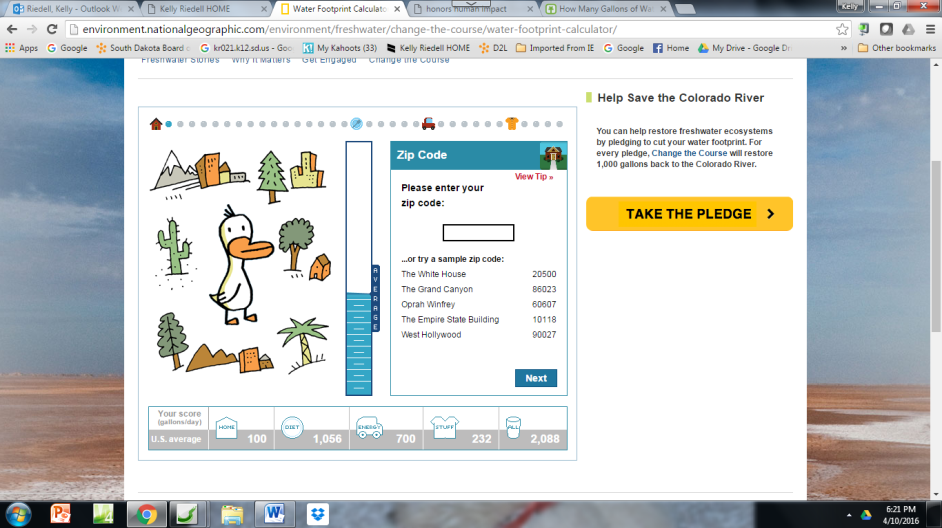 
Under HOME what are some categories that contribute to your water use?

___________________________	 _________________________    _________________________

Under DIET what are some categories that contribute to your water use?

___________________________	 _________________________    _________________________Under ENERGY what are some categories that contribute to your water use?

___________________________	 _________________________    _________________________

Under STUFF what are some categories that contribute to your water use?

___________________________	 _________________________    _________________________
WHAT WAS YOUR ENERGY SCORE? (Fill in the blanks below to compare your water use to the US Average)
How does this compare to the U.S. AVERAGE?  (Circle ONE)
  
  I use less water than average               I use about the average                 I use more water than average

FOLLOW THE LINK TO WATER CONSERVATION TIPS (LINK 2 on Homework Calendar)

Toilets, Taps, Showers, Laundry, and Dishes  (Circle ONE)
Which is more water efficient?       Taking a bath      Taking a shower

Which is more water efficient?       Washing dishes by hand                     Washing dishes with a dishwasher

Which is more water efficient?       Top loading washing machine               Front loading washing machine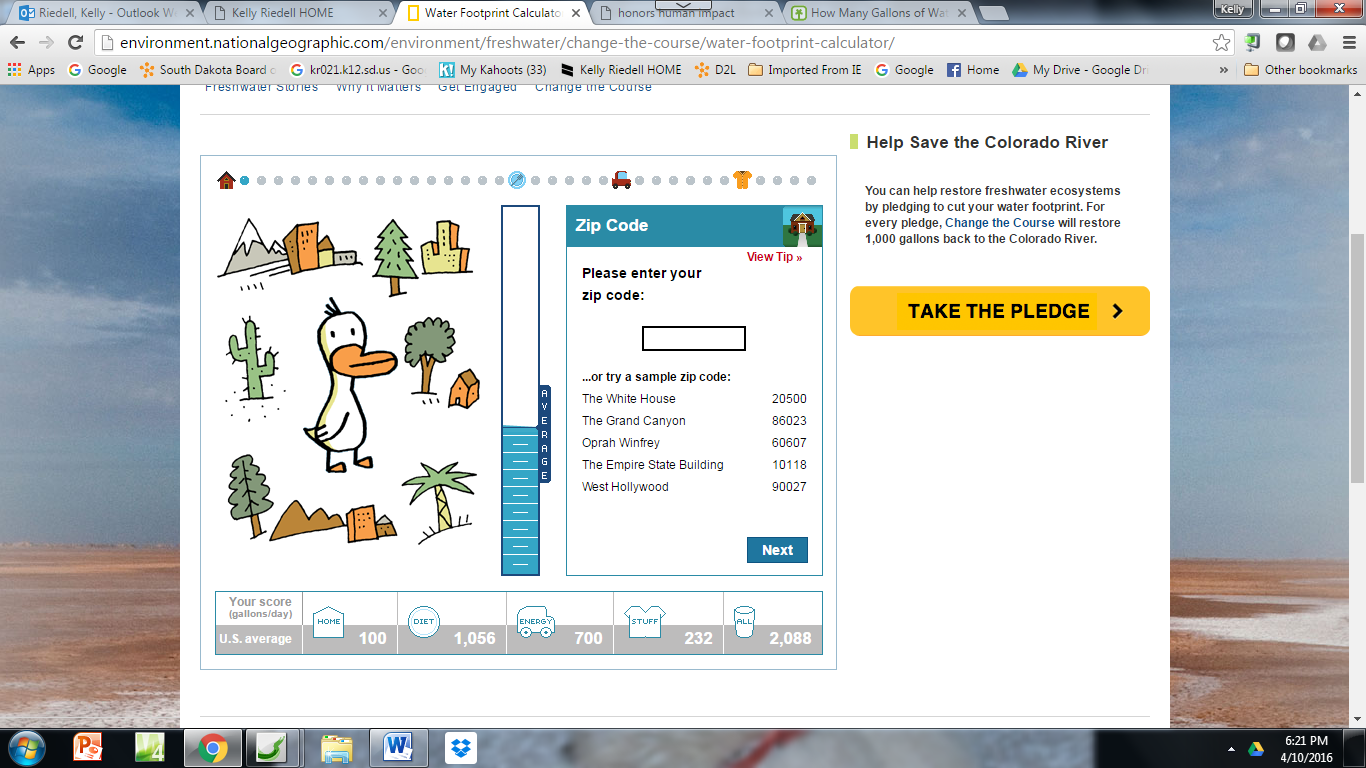 Diet
The amount of water used to PRODUCE FOOD in the US =  _________ gallons/per person/per day.

The GLOBAL AVERAGE for ALL OF THESE (food, home, diet, 
household use, transportation, and consumption of material goods)   = _______ gallons/per person/per day.
The water used to make a Quarter pounder equals more than ________ average showers.

Washing a car uses about _________  gallons of water, so by washing less frequently you can cut back your water use.A gallon of gasoline takes nearly _________ gallons of water to produce. Combine your errands, car pool to work, or take public transportation to reduce both your energy and water use.Electricity, Fuel Economy, and Airline Travel
Flying from Los Angeles to San Francisco, about 700 miles round-trip, could cost you more than ______ gallons of water, 
A cross-country airplane trip (about 6,000 miles) could be worth more than ___________ standard toilet flushes.
Traveling from Chicago to Istanbul is just about 10,000 miles round trip, costing enough water to run electricity in the average American home for one person for more than ______ years.Industry—Apparel, Home Furnishings, Electronics, and Paper
It takes about ________  gallons of water to grow and process a single pound of cotton, If the average American goes through about 35 pounds of new cotton material each year, how many gallons of water will that consume?  _____ gallons.  Do you really need that additional T-shirt?
One of the best ways to conserve water is to buy recycled goods, and to recycle your stuff when you’re done with it. Or, stick to buying only what you really need.
The water required to create your laptop could wash nearly ______  loads of laundry in a standard machine.
Recycling a pound of paper, less than the weight of your average newspaper, saves about ______ gallons of water. Buying recycled paper products saves water too, as it takes about ____ gallons of water to produce a $1 worth of paper.

FROM: NATIONAL GEOGRAPHIC
http://environment.nationalgeographic.com/environment/freshwater/change-the-course/water-footprint-calculator/
http://environment.nationalgeographic.com/environment/freshwater/water-conservation-tips/FOLLOW LINK 3 on the Homework Calendar

HIDDEN WATER - How Many Gallons of Water is in a . . .
Car   = _____________ gallons of water
Pair of Jeans = _______________  gallons of water

Cotton T-Shirt = ____________ gallons of water
.Single Board of Lumber = __________  gallons of waterBarrel of Beer  = __________  gallons of water
To-Go Latte = __________  gallons of water

Gallon of Paint = __________  gallons of water
Individual Bottled Water = __________  gallons of water
One Ton of  Steel: = __________  gallons of water
One  ton of Cement: = _________ gallons of water
One Pound of  wool = __________  gallons of water

One pound of Cotton: = __________  gallons of water

1 pound of Plastic: = __________  gallons of water
Synthetic Rubber: = __________  gallons of water
FROM: http://www.treehugger.com/clean-technology/how-many-gallons-of-water-does-it-take-to-make.html